24/03/2023 09:53BionexoRESULTADO – TOMADA DE PREÇON° 2023143TP35547HEMUO Instituto de Gestão e Humanização – IGH, entidade de direito privado e sem finslucrativos, classificado como Organização Social, vem tornar público o resultado daTomada de Preços, com a finalidade de adquirir bens, insumos e serviços para oHEMU - Hospital Estadual da Mulher, com endereço à Rua R-7, S/N, Setor Oeste,Goiânia, CEP: 74.125-090.Bionexo do Brasil LtdaRelatório emitido em 24/03/2023 09:53CompradorIGH - HEMU - Hospital Estadual da Mulher (11.858.570/0002-14)Rua R 7, esquina com Av. Perimetral s/n - Setor Oeste - GOIÂNIA, GO CEP: 74.530-020Relação de Itens (Confirmação)Pedido de Cotação : 276223587COTAÇÃO Nº 35547 - MANUTENÇÃO PREDIAL - HEMU MARÇO/2023Frete PróprioObservações: *PAGAMENTO: Somente a prazo e por meio de depósito em conta PJ do fornecedor.*FRETE: Só serão aceitas propostas com frete CIF e para entrega no endereço: RUA R7 C/ AVPERIMETRAL, SETOR OESTE, Goiânia/GO CEP: 74.125-120, dia e horário especificado. *CERTIDÕES:As Certidões Municipal, Estadual de Goiás, Federal, FGTS e Trabalhista devem estar regulares desde adata da emissão da proposta até a data do pagamento. *REGULAMENTO: O processo de comprasobedecerá ao Regulamento de Compras do IGH, prevalecendo este em relação a estes termos emcaso de divergência.Tipo de Cotação: Cotação NormalFornecedor : Todos os FornecedoresData de Confirmação : TodasFaturamentoMínimoPrazo deEntregaValidade daPropostaCondições dePagamentoFornecedorFrete ObservaçõesF A PEREIRA EIRELIAPARECIDA DE GOIÂNIA - GOMega DistribuiÃ§Ã£o e RepresentaÃ§Ã£o -(62) 329525403 dias apósconfirmação1R$ 150,000023/03/202330 ddlCIFnullvendas.mega04@gmail.comMais informaçõesProgramaçãode EntregaPreçoUnitárioValorTotalProdutoCódigoFabricante Embalagem Fornecedor Comentário JustificativaQuantidadeUsuárioACABAMENTOPARAVALVULA DEDESCARGADOCOL -DOCOL -DOCOLRosana DeOliveiraMouraACABAMENTOVALVULA DEDESCARGADOCOL -F A PEREIRAEIRELIR$30,5000R$305,0000137462-11null--10 Unidade24/03/202309:50UNIDADEFITAISOLANTEIMPERIAL 3M20 METROS -IMPERIAL 3MRosana DeOliveiraMouraFITAISOLANTEF A PEREIRA IMPERIALEIRELIR$5,7500R$115,0000260-20 Rolo20M X 3/4 -ROLO3M24/03/2023-IMPERIAL09:503MLAMPADA LED1-5W - BULBO> LAMPADARosana DeOliveiraMouraLAMPADA DELED BULBO15 W AVANT -AVANT -LED BULBO15W 220VROSCA E27LEITOSA; -ROSCA E27 -UNIDADEF A PEREIRAEIRELIR$11,9500R$358,50003433212--11AVANTnull--30 Unidade20 Unidade24/03/202309:50AVANTPLUG MACHO 44397P+T 10APLUG MACHO2P 10APLUZIE -F A PEREIRAEIRELIR$4,5000R$90,0000Rosana DeOliveiraMoura2https://bionexo.bionexo.com/jsp/RelatPDC/relat_adjudica.jsp1/2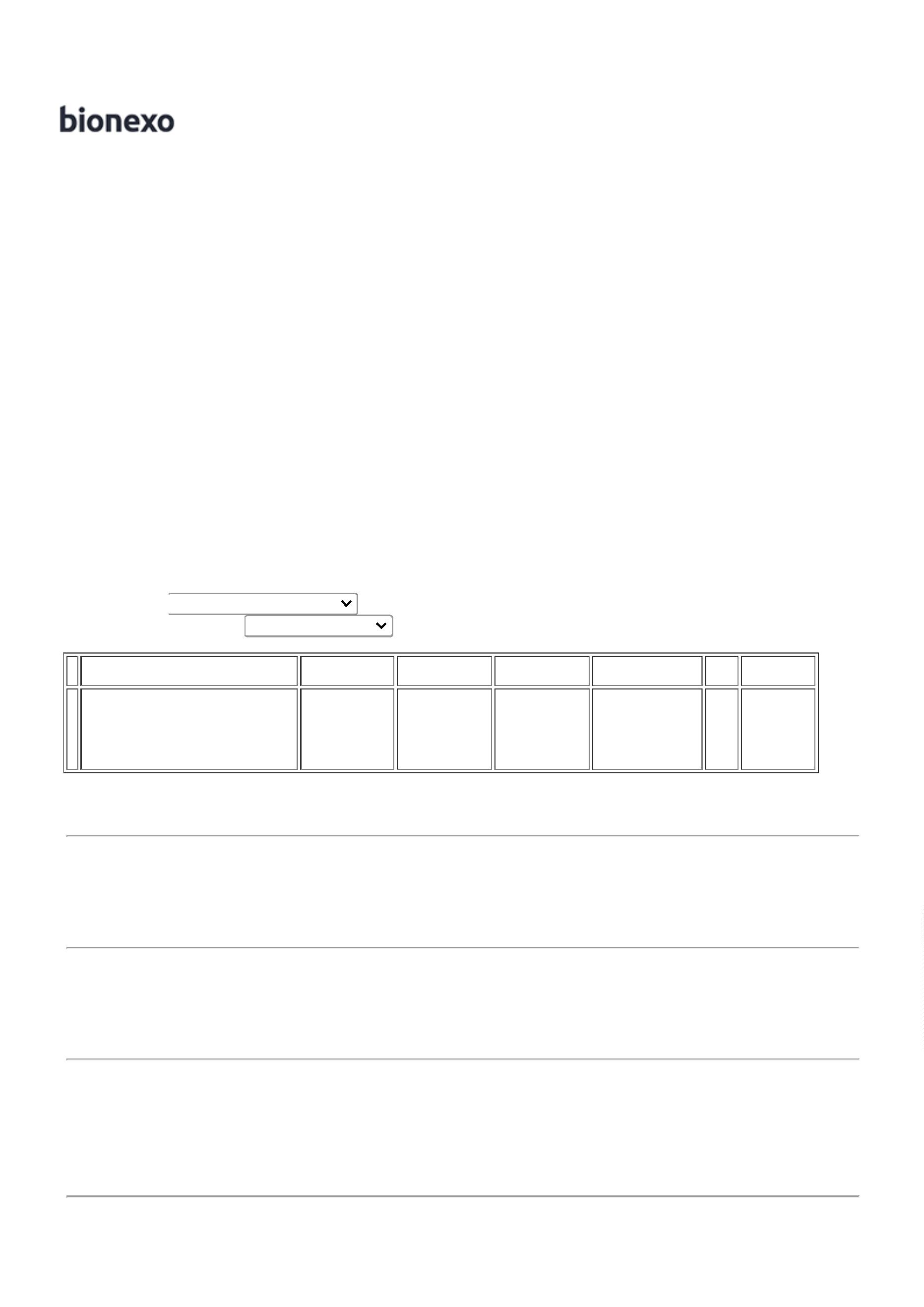 24/03/2023 09:53BionexoPLUZIE -PLUZIE24/03/202309:50SOQUETE E27Rosana DeOliveiraMouraSOQUETE DEPORCELANAE27 4-A -BRASFORT -BRASFORT4A ->RespondeuBRASFORT incorretamenteo item cotado;SOQUETEPORCELANAE27 4A -F A PEREIRAEIRELIR$6,5000R$65,0000518808-110 Unidade24/03/202309:50UNIDADETOMADA DESOBREPOR 2P+T 20ARosana DeOliveiraMouraTOMADATENSAO 220Fornecedoresnão atingemfaturamentomínimo;SOBREPOR 2P+ T 10A -> 14772PB 1742 -VF A PEREIRAEIRELIR$7,2500R$145,00006-1null20 UnidadeTRAMONTINA-24/03/202309:50UNIDADETRAMONTINA-TRAMONTINATotalParcial:R$1110.010.01.078,5000Total de Itens da Cotação: 6Total de Itens Impressos: 6TotalGeral:R$1.078,5000Clique aqui para geração de relatório completo com quebra de páginahttps://bionexo.bionexo.com/jsp/RelatPDC/relat_adjudica.jsp2/2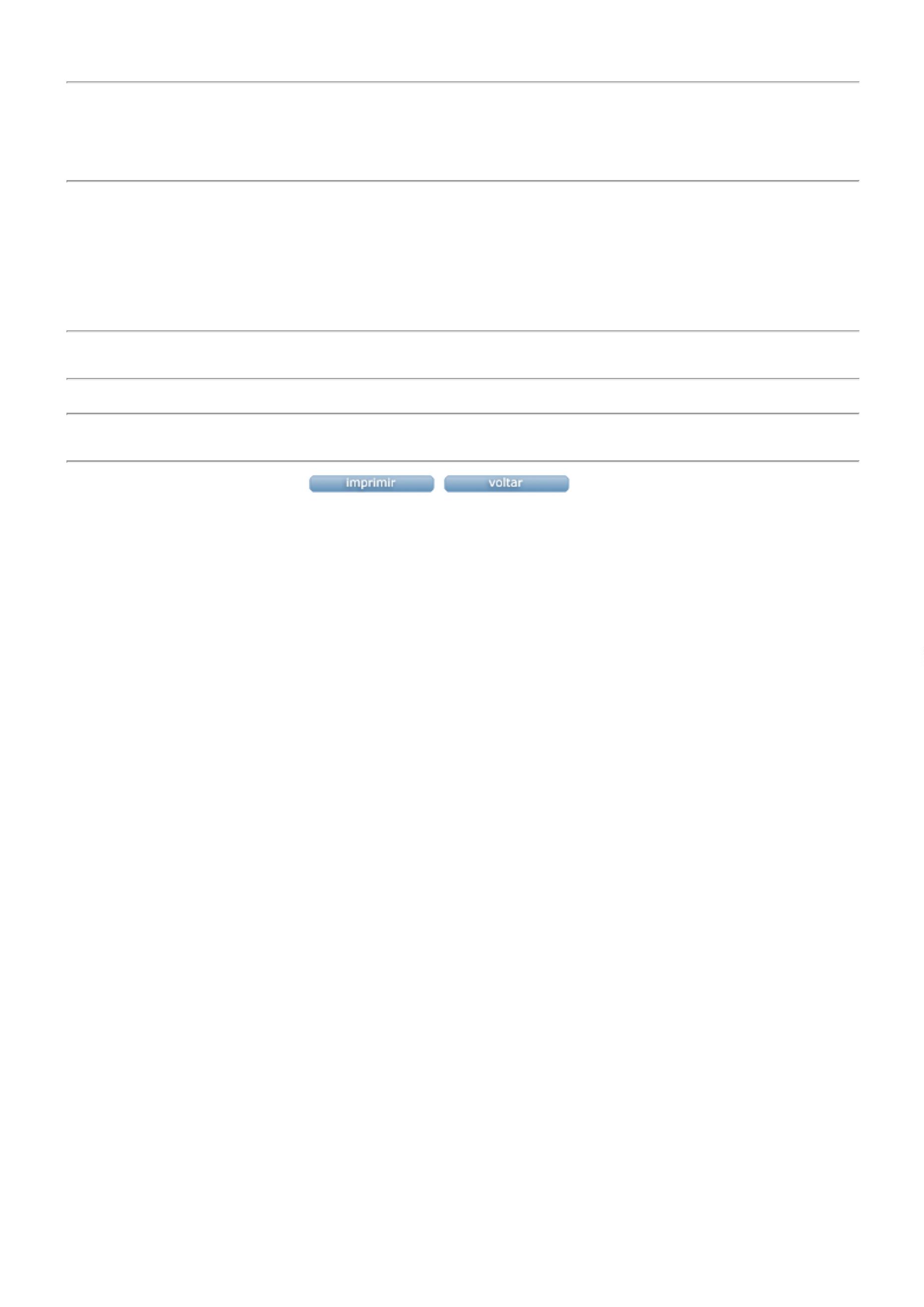 